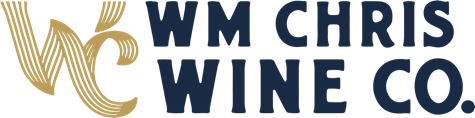 Winemaker:Position Description:William Chris Wine Company is excited to present an opportunity for a Winemaker. WCWC is a Texas Hill Country winery company focused on growing and sharing exceptional wines exclusively from the terroir of Texas. Over the last several years, we have experienced incredible growth in operations. Currently, our company makes wines for five different brands, but there is opportunity to expand our footprint by adding additional brands and programs in the coming years.  The focus of this winemaker position would be to help launch and be responsible for a new brand within the WCWC portfolio. We strive to bring people together with wine and great experiences. We are seeking an experienced Winemaker that is motivated and hardworking who is interested in becoming part of our team.Duties and Responsibilities:The Winemaker will be responsible for all aspects of winemaking from receiving the grapes at the crush pad to bottling the final product.Perform chemical analysis on wine and conduct all lab work.Ability to identify potential problems in wines and make corrections and recommendations.Responsible for daily cellar operations, laboratory analysis, record keeping and processing crush pad activities.Working with other departments on the development of new products and the testing of these products up to development.Attends production meetings to assist in coordination of duties between winemaking and production.Analysis of all wines and fermentation monitoring. Proven ability to produce quality premium wines with strong sensory evaluation skills.Good judgement, ability to prioritize and problem solver.Practical knowledge and ability to operate winemaking machinery including filters, bottling line, press, pumps, forklift, and other cellar equipment.Manage and train cellar staff including seasonal staff.Other duties may be assigned.Qualifications:Minimum of 3 years’ experience as a WinemakerMay often need to lift or move more than 50lbs. Strong work ethic, willing to work long hours during harvest and bottling.Experience with MS office suite and Vintrace.Ability to thrive in a fast-paced, dynamic, high volume environmentThe position requires a high energy level and aware of the physical demands of winery work.Team player able to communicate effectively with all teams and levels within the company.